Hongbo Tan is Casualty Regional Manager, Asia Pacific of Starr Companies.  She has held various senior positions in underwriting, audit and technical training during her twenty+ years career in the insurance industry.  Hongbo believes in the power of education and has devoted time and energy in coaching and mentoring local talents for Asia Pacific, China in particular.  She believes that diversity is not just about gender, race, ethnicity or sexual orientation; it is a mindset and a core value in a democratic society.Hongbo holds insurance designations of CPCU, RPLU, ARM, and ARP.  She was a cross-cultural communications trainer prior to her insurance career. 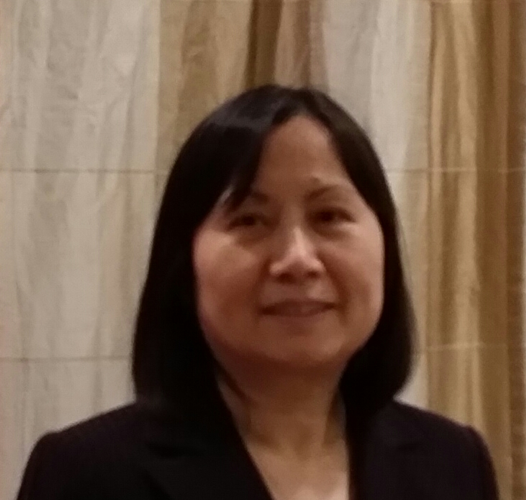 